                                                    РЕШЕНИЕ          Пятидесятой сессии Совета депутатов третьего созыва      15.06.2018 года                      с. Коргон                            № 50-119        Об отмене   решения Совета депутатов Коргонского сельского поселения от 08.04.2013 г. № 32-5 «  Об утверждении Порядка проведения антикоррупционной экспертизы нормативных правовых актов ( их проектов) представительного органа МО « Коргонское сельское поселение»      Руководствуясь   ч 1 ст. 2, пункта 3части 1 статьи 3  Федерального закона от 17.07.2009  № 172-ФЗ « Об  антикоррупционной экспертизе нормативных правовых актов и проектов нормативных правовых актов», части 4 статьи 7 Закона Республики  Алтай  № 1- РЗ от 05.03.2009 г. « О противодействии коррупции в Республике Алтай» , Протестом прокурора Усть-Канского района  от 28.04.2018 г. № 86-04-2018 г. на решение сессии Совета депутатов Коргонского сельского поселения от 08.04.2013 г. № 32-5 «  Об утверждении Порядка проведения антикоррупционной экспертизы нормативных правовых актов ( их проектов) представительного органа МО « Коргонское сельское поселение»  Совет депутатов РЕШИЛ : 1.   Признать решение Совета депутатов Коргонского сельского поселения »    от 08.04.2013 г. № 32-5 «  Об утверждении Порядка проведения антикоррупционной экспертизы нормативных правовых актов ( их проектов) представительного органа МО « Коргонское сельское поселение»  отменить  как противоречащее федеральному законодательству.  2.  Опубликовать настоящее решение на официальном сайте МО «Коргонское сельское поселение» в сети Интернет. 3.    Настоящее решение вступает в силу со дня его опубликования (обнародования)Глава Коргонского сельского поселения                                                                           И.Д. АлачевРоссийская Федерация Республика Алтай Совет депутатов муниципального образованияКоргонское сельское поселениеУсть-Канского район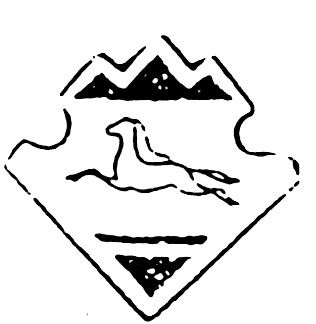 